Темаоткрытого урокапо русскому языкув 7 классе «Повторение. Наречие»Выполнила: учитель русского языка и литературы Пигина Алина Сергеевна2020г.Конспект урока русского языка в условиях реализации ФГОС Обобщение изученного по теме «Наречие как часть речи» (7класс) Учитель русского языка и литературы: Пигина Алина СергеевнаДата проведения: 13 марта 2020г. УМК: учебный комплекс под редакцией Т.А. Ладыженской и др. Русский язык. 7класс Тема урока: Обобщение изученного по теме «Наречие как часть речи» (1 час) Тип урока: общеметодологической направленности: практикумЦели: Образовательный аспект: формирование у учащихся способности к фиксированию собственных затруднений в деятельности через осмысление условий выбора в теме «Наречие»; речевой деятельности учащихся. Развивающий аспект: способствовать овладению  умением высказывать собственные оценочные суждения и аргументировать свою точку зрения, формирование навыков самооценки и самоанализа учебной деятельности. продолжить формирование навыков самостоятельной работы,Воспитательный аспект: способствовать осознанию того, что контроль, оценка, коррекция деятельности человека являются важными регулятивными функциями, обеспечивающими жизнедеятельность человека. Программные требования Планируемые образовательные результаты: Ученик по окончании изучения данной темы: Личностные результаты Формирование устойчивой мотивации к творческой деятельности по алгоритму, индивидуальному плану. развитие мотивации учебной деятельности и личностного смысла учения; проявляет заинтересованность в приобретении способов действий. Метапредметные результаты Регулятивные: Преодоление затруднений в обучении через включение в новые виды деятельности и формы сотрудничества. Познавательные: Объяснение языковых явлений, процессов, связей и отношений, выявляемых в ходе исследования структуры слова. Коммуникативные: устанавливать рабочие отношения, эффективно сотрудничать и способствовать продуктивной кооперации.  - анализирует уровень своих знаний и способностей;  - обнаруживает и формулирует проблему;  - планирует способы решения возникших проблем;  - формулирует цели и задачи с помощью учителя; планирует предстоящую деятельность с помощью учителя;  - умеет слушать и слышать собеседника;  - выполняет учебную задачу в сотрудничестве;  - -переживает за  успех учащихся. Предметные результаты - умеет находить наречия в тексте, называют их отличительные признаки, создают тексты, проводят самоконтроль  - формулирует правило правописания наречий  - применяет правило правописания при решении лингвистических задач;  - объясняет выбор написания . Технология обучения: Технология урока на деятельностной основе Информационно-коммуникационные технологии Форма урока: урок: практикум Формы работы и ресурсы: ПК; мультимедийный проектор; мультимедийная презентация к уроку. Структура урока: Мотивация к учебной деятельности Актуализация и пробное учебное действие Систематизация знаний. Включение системы знаний в учебную деятельность. Закрепление системы знаний с формулированием проблемы. Рефлексия учебной деятельности. Информация о домашнем задании. илиТИП УРОКА: Повторение и систематизация изученного.ЦЕЛИ УРОКА:1. ОБРАЗОВАТЕЛЬНЫЕ: обобщение и расширение сведений о наречии как части речи, повторение орфограмм, связанных с изучением наречия; усвоение знаний в их системе. 2. ВОСПИТАТЕЛЬНЫЕ: воспитание любви к русскому языку, воспитание сознательной дисциплины, формирование навыков контроля и самоконтроля, познавательной деятельности в коллективе и сотрудничества в решении поисковых задач. 3. РАЗВИВАЮЩИЕ: совершенствовать учебно-исследовательские навыки решения лингвистических задач;развитие умения логически излагать свои мысли, используя литературный язык; развитие умения аргументировать, доказывать; развивать память, работать над развитием речи, развивать творческие способности, познавательную и мыслительную активность, умение выделять главное, сравнивать, обобщать. ОБОРУДОВАНИЕ УРОКА: Таблицы орфограмм в наречиях. Карточки дифференцированных заданий. На рабочем столе учащихся: учебник, тетради, ручки и карандаши, рабочий лист. СТРУКТУРА УРОКА: Организационный этап. Этап всесторонней проверки знаний. Подведение итогов урока. Этап информации учащихся о домашнем задании, инструктаж по его выполнению. МЕТОДЫ КОНТРОЛЯ УЧЕБНОЙ ДЕЯТЕЛЬНОСТИ НА ДАННОМ УРОКЕ: Устный и письменный. Фронтальный , групповой, индивидуальный.       3.  Итоговый по темеХод урока.Организационный этап.Подготовка учащихся к работе по теме урока ( оцеливание, озадачивание).1.Слово учителя: - Добрый день, ребята, уважаемые гости. Я рада приветствовать вас сегодня на уроке, мне приятно видеть ваши внимательные глаза, загадочные улыбки. И надеюсь, что сегодняшний урок подарит нам радость общения друг с другом. И пусть зима прохладой в окна дышит,Нам здесь уютно, ведь наш классДруг друга любит, чувствует и слышит. Мне бы хотелось, чтобы урок у нас прошел:-активно-превосходно-плодотворно-успешно-удачно- К какой части речи относятся все эти слова? (наречие)-Что называется наречием? (самостоятельная неизменяемая часть речи, которая обозначает признаки действия предмета и отвечает на вопросы как? Куда? Где?  В предложении является обстоятельством, реже определением, сказуемым)2. Мотивация.На доске записаны слова: одет по –зимнему, певуче, уж, настежь, налево, слева, некогда, не хорошо, а плохо, искренне, впустую. - Что вы можете сказать, глядя на них?. Это наречия, орфограммы наречий.   - Тема нашего урока? Повторение по теме «Наречие». Запишем в рабочих тетрадях число, классная работа, тема Повторение изученного о наречии.3.Целеполагание.Цель нашего урока:а) обобщить и расширить сведения о наречии как части речи;                                            б) повторить орфограммы, связанные с изучением наречий;                                                          в) уметь находить наречия в тексте Проверка домашнего задания.Ученики подготовили сообщения о происхождении этого слова.– Давайте послушаем рассказ самого Наречия.Творчество учащихся. Познавательная информация.1. Выступление ученика в роли Наречия.– Я еще совсем молод, но происхожу из древнего знатного рода. Обратите внимание на величавый корень -речь-. Он был известен еще в древнерусском языке. Тогда его имел глагол со значением «говорить». От него произошли такие слова, как изречение, речистый, наречие (говор), нарекать и другие          (показывает рисунок)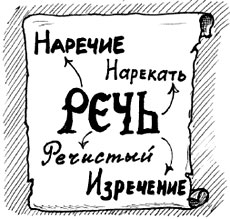 2.И если буквально перевести мое имя на современный язык, получится «наглаголие». А в латыни я называюсь «приглаголие». Это потому, что я почти всегда живу и работаю с глаголом. Прилагательное неразлучно с существительным, а я как могу, помогаю глаголу: примыкая к нему, поясняю, уточняю его, придаю ему четкость. Хотя я родился позже других частей речи, моя молодость отнюдь не мешает мне дружить и работать с ними.3.Хочу обратить ваше внимание на мою главную особенность – неизменяемость. Я всегда уверен в том, что говорю, и никогда ни перед кем не склоняюсь, не изменяю своего окончания, да у меня его и нет. В предложениях я чаще всего бываю обстоятельством.Спасибо.3.Актуализация знаний. Итак, что же мы еще знаем о наречии?                                                                                  2.Наречие имеет разряды. Какие? Места – где? там, времени – когда? вчера, цели – зачем?- нарочно, умышленно, степени – сколько? - много, образа действия – как? хорошо, причины – почему? – сослепу, сдуру)Записать самостоятельно:1р. – примеры наречий образа действия 5 записать: быстро, холодно, красиво, жарко, грустно2р. – места: далеко, рядом, вдали, вблизи, здесь,3р – времени: далеко, рядом, вдали, вблизи, здесь,Что еще знаем о наречии? Имеет степени сравнения: сравнительную : простую и составную форму, превосходную составную форму).Что мы знаем о простой форме сравнительной степени? (Образуется при помощи суффиксов е,ей,ее,ше.) Хорошо. Определите , где наречие: стебелек тоньше, выстругал тоньше. А как определить, что это форма наречия? Относится к глаголу и является в предложении обстоятельством, а прилагательное? Относится к существительному и является определением.Выдаются карточки. 3.Определить наречия и их выписать.1) стало легче; 
2) брат сильнее меня;
3) действовал увереннее4) Сумка тяжелее, 5) идти было тяжелее, 6)Тигр сильнее котенка7)бежит быстрее4.Синтаксическая роль в предложении. Синтаксический разбор предложения.Мой друг всегда учился очень легко.(Повеств, невоскл., прост, распр. не осл.)5.Как образуются наречия? Суф, прист, прист- суф.сложение. (на доске)Быстро – быстрый, досуха – сухой, нехорошо – хорошо, еле-еле-Мы неплохо поработали и нам пора отдохнуть. 6) Физминутка для глаз и осанки.Посмотрим  налево-
Посмотрим направо А теперь поближеА потом подальшеРуки вверх поднимем дружно И помашем влево –вправо
А сейчас опустим ниже Головы поднимем выше. 
Дружно хлопаем руками.Тихо топаем ногами.Чтобы веселее стало,Всё опять начнём сначала./ повторяем зарядку/.- Отдохнули! Давайте проверим вашу память. Назовите все наречия, которые мы с вами использовали для отдыха.4.Систематизация знаний о правописании наречийКонтроль усвоения знанияСлайд. сказка7.Найдите в сказке фразеологизмы, выпишите их и подберите к ним синонимы – наречия.Сказка.В старом лесу жили Стрекоза и Муравей. Всё лето Муравей заготавливал еду. Сломя голову бежал он на поле, до которого было рукой подать, и возвращался с пшеничными зёрнами. Соседка Стрекоза к зиме не готовилась.	Наступили холода. Стрекоза увидела сытого Муравья и говорит:- У тебя запасов накопилось, куры не клюют, а у меня их совсем нет. Поделись-ка, дружочек!А Муравей ей в ответ:- Ты, соседка, всё лето работала спустя рукава. Вот так и продолжай!СамопроверкаСломя голову – быстро.(слайд)Рукой подать – близко.Куры не клюют – много.Спустя рукава – плохо.Орфограммы:8.Слайды. Выписать только наречия , вставить пропущенную букву.  Спряч.., настеж.., меч.., молодеж.., смотриш.., уж.., напроч.., могуч..,свеж.., наотмаш.., замуж.., проч.., мелоч.., туш.., мыш.., ветош.., грош.., вскач.., невтерпеж…Задание 3 уч. вставить во всех словах, где необходимо ь.(Бабич И., Решетняк А., Остапов М.) Работа по карточкам.Настеж… Уж… Напроч…Наотмаш… Замуж… Проч…Вскач…Невтерпеж…Взаимопроверка:настежЬ, уж, напрочЬ, наотмашЬ, замуж, прочЬ,, вскачЬ, невтерпеж.8б. – 57-6б. -45-4б. – 33б.- 0б- 29.Слитно-дефис-раздельно?(по) меньше(по) французски(по) лучше (по) старому(по) просту(во) первых(по)моему(еле)еле(давным)давноВзаимопроверкапоменьшепо-французскиполучше по-старомупопростуво-первыхпо-моемуеле-еледавным-давно 9б.-58-7б.-46-5б.-34б-0б.-210.Е или И? Поставь ударение (устно)н(…)где не бывалн(…)откуда ждать вестейн(…)сколько не испугалсян(…)откуда не приходили письман(…)где не училсян(…)чуть не обиделсян(…)сколько минутн(…)куда не пошёлн(…)куда идти11.Напишите А или О на конце наречий.1. Издавн..2. Влев..3. Изредк..4. Затемн.. 5. Досух..6. Сначал..Проверьте себя.1. А2. О3. А4. О5. А6. А6б.-55б.-44-3б.-32-1б.-212.Сколько «Н» надо писать в данных наречиях? Вспомните правило!1) взволнованно2) интересно3) организованно4) медленно5) отважноПроверка5б. -54б.-43б.-32б.-213.Раскрой скобки:  сразу - орфограммы1 в: не – раздельно;  2в. – не - слитно(Не) далеко от дома р..стет дуб.На душе (не) весело, а очень    грус…но.Мы разговаривали нисколько (не)громко.Работа  выполнена (не)ак..уратно.Мальчик одет (не)ряшливо.(Не)громко звучала музыка.СамопроверкаНЕдалеко от дома рАстет дуб.На душе НЕ весело, а очень грусТно.Мы разговаривали нисколько НЕ громко.Работа  выполнена НЕаККуратно.Мальчик одет НЕряшливо.НЕгромко звучала музыка.14.О или Е? Поставь ударение.(устно, сигнальные карточки) певуч…свеж… крепч… горяч…хорош… неуклюж… блестящ… ещ… (выключить)15.Пожелания гостям!
Подберите наречия к пожеланиям.Мы Вам желаем …… .1. ________________ не болеть. 
2. ________________ выглядеть. 
3. ________________ улыбаться.  
4. ________________ быть преданными своему делу. 
5. Живите _______________ . (Никогда, всегда, постоянно, великолепно, чаще, счастливо)16.Рефлексия.Итог. - Что повторили на уроке ?                                                                                                        -С какими орфограммами мы сегодня работали  на уроке?                                             - Где в жизни можно использовать полученные знания? - Ребята, как вы оценили свою работу на уроке?                 Закончи одно из предложений.Сегодня на уроке я пришёл к выводу …     Мне было сложно …       .Мне было легко …    .Хочу пожелать …  .Сегодняшний урок …   .17.Оценить работу учащихся                                                                                               -Спасибо за вашу работу на уроке. Надеюсь, что всё сказанное и сделанное не будет напрасным.                                                                                                                  - С каким настроением вы покидаете урок, «просигнальте», пожалуйста18.Дом.зад.пар. готовиться к контрольному диктанту.19.Слово учителя: Закончить наш урок мне хотелось бы стихотворением КуклинойНаш язык и скромен и богатВ каждом слове скрыт чудесный кладСлово «высоко» произнеси-И представишь сразу неба синь,Ты скажи: «Кругом белым – бело»-И увидишь зимнее село,С белых крыш свисает белый снег,Не видать под белым снегом рек.Вспомнится наречие «светло»И увидишь солнышко взошло.Если скажешь слово ты «темно»,Сразу вечер поглядит в окно.Если скажешь «ароматно» ты,Сразу вспомнишь ландыша цветы.Ну, а если скажешь ты «красиво»Перед тобою сразу вся Россия.Спасибо большое за активную работу на уроке.Приложения №11. Выступление ученика в роли Наречия.– Я еще совсем молод, но происхожу из древнего знатного рода. Обратите внимание на величавый корень -речь-. Он был известен еще в древнерусском языке. Тогда его имел глагол со значением «говорить». От него произошли такие слова, как изречение, речистый, наречие (говор), нарекать и другие          (показывает рисунок)2.И если буквально перевести мое имя на современный язык, получится «наглаголие». А в латыни я называюсь «приглаголие». Это потому, что я почти всегда живу и работаю с глаголом. Прилагательное неразлучно с существительным, а я как могу, помогаю глаголу: примыкая к нему, поясняю, уточняю его, придаю ему четкость. Хотя я родился позже других частей речи, моя молодость отнюдь не мешает мне дружить и работать с ними.3.Хочу обратить ваше внимание на мою главную особенность – неизменяемость. Я всегда уверен в том, что говорю, и никогда ни перед кем не склоняюсь, не изменяю своего окончания, да у меня его и нет. В предложениях я чаще всего бываю обстоятельством.Приложения №2Определить наречия и их выписать.1) стало легче; 2) брат сильнее меня;3) действовал увереннее4) Сумка тяжелее, 5) идти было тяжелее, 6)Тигр сильнее котенка7)бежит быстрееПриложение №3Синтаксический разбор предложенияМой друг всегда учился очень легко.Приложение №4. Выполните упражнения и одновременно посчитайте, сколько наречий вы услышали во время динамической паузы?Потрудились – отдохнем!                                                                                             Станем – глубоко вздохнем,                                                                                                  Руки в стороны, вперед,                                                                                                                    Влево, вправо поворот.                                                                                                         Три наклона, прямо встать.                                                                                              Руки вниз и вверх поднять.                                                                                             Руки плавно опустили,                                                                                                          Всем улыбки подарили.Приложение №5Настеж… Уж… Напроч…Наотмаш… Замуж… Проч…Вскач…Невтерпеж…Приложение №6Взаимопроверка:настежЬ, уж, напрочЬ, наотмашЬ, замуж, прочЬ, , вскачЬ, невтерпеж.8б. – 57-6б. - 45-4б. – 33б.- 0б- 2Приложение №7Пожелания гостям с использованием наречий 
1. ________________ не болеть. (никогда) 
2. ________________ выглядеть. (великолепно) 
3. ________________улыбаться. (чаще) 
4. ________________ быть преданными своему делу. (всегда) 
5. Живите____________________________________ (счастливо) Слова для справок: всегда, никогда, чаще, счастливо, великолепно.Приложение №8Закончи одно из предложений.Сегодня на уроке я пришёл к выводу …     Мне было сложно …       .Мне было легко …    .Хочу пожелать …  .Сегодняшний урок …   .